                    Некоммерческое частное образовательное учреждениесредняя общеобразовательная школа «Центр образования «САМСОН»Проектная работа:Влияние сахара на тело человекаавтор проекта:Малышева Анастасия Александровна 10-Б класс	                             руководители проекта:                                      Филякин Алексей Михайлович, учитель химии                                                      2023ВведениеРазвитие науки и новых технологий привело к увеличению количества различных продуктов питания, они стали более доступными для населения нашей планеты. Доступность продуктов вызвала рост их потребления.Для повышения качества жизни и улучшения вкуса производители стали активно использовать сахар, соль и другие различные добавки. Но какое влияние они оказывают на наш организм?Наиболее часто обсуждаемый вопрос – необходимо ли употребление сахара в жизни?Гипотеза: здоровый образ жизни и стройная фигура не исключают употребления сахаросодержащих продуктов. Полноценная работа мозга невозможна без сахара, в частности, глюкозы.Реализация исследования происходила в 3 этапа:Подготовительный (изучение теоретической стороны вопроса)Исследовательский (разработка и проведение опроса)Заключительный (анализ полученных данных и формулирование рекомендаций)Задачи проекта:1. Сформировать учебно-наглядное пособие для школы «Самсон» - стенд с макетами наиболее популярных среди школьников и взрослых продуктов (по результатам анкетирования) с указанием содержания сахара и указанием его количества в каждом продукте. для использования в будущем2. Создать кулинарную книгу со здоровыми рецептамиЦели проекта:• Узнать историю сахара• Познакомиться с химическими реакциями, связанными с употреблением сахара, которые происходят в нашем организме • Понять, как сахар влияет на мозг человека - положительно или отрицательно• Узнать, сколько сахара содержится в повседневных и знакомых продуктах• Изучить меню школьной столовой школы «Самсон» для анализа количества предлагаемого школьникам сахара в течение одного дня•Изучить информацию о питании школьников в Испании• Провести опрос в школе, чтобы выявить самые популярные сладости, которые мы покупаем в магазине. Рассчитать количество сахара в этих продуктах• По результатам опроса подготовить наглядное пособие для Школы Самсона – стенд с макетами наиболее популярных продуктов с указанием содержания сахара и указанием его количества в каждом продукте• Разработать книгу рецептовМетоды: наблюдение, сравнение, исследование, описание, анализ результатов.План работы над проектомПЕРВЫЙ ЭТАП ИССЛЕДОВАНИЯ (ПОДГОТОВИТЕЛЬНЫЙ)АНКЕТИРОВАНИЕМы начали исследование с проведения анкетирования учащихся и сотрудников школы «САМСОН», чтобы определить степень понимания исследуемой темы проекта. В опросе участвовали 36 человек, которые были разделены на 3 группы: учащиеся 5-8 классов, учащиеся 9-11 классов и школьные работникиПредставляем вопросы анкетирования:Любите ли вы сладкое?Какие сладости из предложенных вариантов вы наиболее часто употребляете?ШоколадМармеладПеченьеСмогли бы вы полностью отказаться от сладкого?Результаты анкетированиявзрослые (или работники школы) одинаково любят сладкое или равнодушны к немуРаботники школы в равной мере и любят, и относятся нейтрально к сахару, но при этом больше половины отметило невозможность полного отказа от сладкого 75% старшеклассников любят сладкое и только 15% остаются равнодушными, но здесь уже 55% процентов отметили, что не смогли бы отказаться от сахараБольшинство участников отметило «шоколад»В средней школе 58% учеников любят сладкое, а 42% равнодушны. При этом почти 100% обозначили, что не смогли бы отказаться от сладкого. Вывод: взрослые, практически так же, как подростки, не смогли бы в полной мере отказаться от сладкого, не говоря уже о детях.Хотелось бы отметить, что в опросе почти ни один участник не ответил, что не любит сладкое. Как же так? Почему люди любят сладкое, и что заставляет их есть его в больших количествах?ВТОРОЙ ЭТАП ИССЛЕДОВАНИЯ (ОСНОВНОЙ)Что такое сахар?Сахар – незаменимое для человека вещество, а именно глюкоза и ее компоненты. Сахар необходим для нормальной работы мозга, а также является идеальным источником энергии.Недостаток сахара может вызвать головокружение, упадок сил, и самое худшее -  снижение интеллектуальных способностей, но в то же время избыток сахара в крови может привести к ожирению, заболеваниям сердечно-сосудистой системы, вызвать ухудшение памяти. И это далеко не полный список возможных заболеваний.Как же понять, сколько сахара можно употреблять без вреда для здоровья?История сахараСахарный тростник был распространен из полинезийского региона по всему миру, став глобальной культурой с большим успехом в выращивании и переработке. Самый первый посаженный тростник, подаренный Христофору Колумбу губернатором Канарских островов, был завезен в 15 веке в Америку.Сахар в кристаллизованной форме также имеет долгую историю. Он был обнаружен в медицинских записях как римской, так и греческой цивилизаций. Сахар обычно использовался для лечения расстройства желудка и желудочных заболеваний. Уже тогда люди понимали, что сахар необходим человеческому организму.Потребление сахараВ разных странах потребляется разное количество сахара, но из всех хотелось бы сравнить два государства - США и Россию. По последним данным, Россия потребляет в 1,5 раза меньше сахара, чем США, хотя США славятся такими продуктами, как Coca Cola, Sprite, Snickers, Twix и многими другими, в которых количество сахара превышает дневную норму в несколько раз. Ученые также подсчитали, что количество необходимой суточной нормы потребляемого сахара у мужчин и женщин разное. Например, суточная норма сахара для мужчин не должна превышать 55 грамм сахара, не считая натуральных сахаров, а женщинам рекомендуется не превышать 50 грамм сахара в день. Для детей от 10 до 15 лет количество сахара не должно превышать 30 граммов, старше 15 лет – 50 граммов и меньше.Что происходит в нашем организме, когда мы потребляем разные виды сахара?Что же так сильно тянет человека к сахару? Причина этого в том, что сладкое и мучное – это быстрый и доступный способ получить дозу дофамина – гормона удовольствия и радости, которого порой так не хватает в нашем современном мире, где люди часто находятся в состоянии стресса, тревоги о будущем, и все внимание направлено на решение текущих задач разной степени сложности, а вокруг так много вкусного, что можно получить желаемое ощущение радости, пусть и на короткий промежуток времени, не прилагая никаких усилий. Чем больше стрессовых ситуаций, напряженности в жизни, тем больше хочется сахара, содержащегося практически во всех продуктах кондитерской промышленности, хлебобулочных изделиях и т.д.При получении 100 калорий глюкозы из картофеля наш организм перерабатывает их иначе, чем 100 калорий сахара, состоящего из тех же частиц глюкозы и фруктозы. Но почему?Человеческая печень усваивает фруктозный компонент сахара, а глюкоза из других углеводов и крахмалов переваривается всеми клетками организма. Когда человек потребляет два вида сахара (фруктозу и глюкозу) одновременно, он заставляет печень работать сильнее, в отличие от получения такого же количества калорий, но только из глюкозы. Печень ответственна за жидкие формы сахаров в сладких напитках и фруктовых соках. Доза сахара из газированного напитка совершенно отличается от дозы сахара из свежего яблока.Фруктоза может не иметь быстрого эффекта, но, когда человек получает ее из искусственных источников на регулярной основе, долгосрочные эффекты гарантированы: хорошо известно, что потребление фруктозы связано с нарушением потребления глюкозы, высоким содержанием жира в крови и гипертонией. И поскольку она не запускает выработку инсулина и лептина (инсулин и лептин – два ключевых гормона, регулирующие метаболизм), диета, богатая фруктозой, приводит к ожирению, что способствует плохому обмену веществ.Анализ школьного менюИтак, после того, как мы узнаем, сколько сахара потребляют в разных странах, хотелось бы рассмотреть школьное меню Образовательного центра САМСОН, где я сейчас учусь. Рассмотрим трехразовое питание: завтрак, обед и ужин. Под каждым приемом пищи находится диаграмма, отображающая уровень сахара для школьников, учащихся средних и старших классов.Завтрак:Чай с сахаромМанная каша с молокомпервая колонка: сотрудники школы; вторая колонка: средняя школа; третья колонка: средняя школаОбед:Мясной плов• Салат из зеленого горошкаЯблочный компотПолдник:Пирожок с яйцом и чай с сахаромПроведя анализ получившихся результатов, было подсчитано, что обучающийся школы САМСОН ежедневно потребляет примерно 78,4 грамма сахара из основного приема пищи. Помимо основных блюд на столах стоят тарелки с черным и белым хлебом в неограниченном количестве. По последним данным установлено, что в ломтике хлеба содержится 1,4 грамма сахара. Подсчитав общее количество сахара, в целом получается приблизительно 80 грамм сахараБыл создан стенд с самыми потребляемыми десертами в школе (см. Приложение 2). Под каждым продуктом находится пакет с кубиками сахара. Количество сахара отображено в кубиках для наиболее наглядного представления об объёме сахара. Каждый кубик содержит 5 грамм сахара. К примеру, в широко распространённой сладости Твикс 14 кубиков сахара. Это уже составляет 70 граммов сахара, что значительно превышает рекомендуемую суточную норму для подростка. Но после подсчета количества сахара в Чупа-чупс (были взяты не маленькие, а средние, потому что Чупа-чупс часто едят по несколько штук) результаты поразили. В одной конфете 19 кубиков или 95 грамм сахара! Такая маленькая сладость покроет норму сахара за два дня с остатком.Давайте сравним питание наших школьников и школьников в Испании. Какая у них система питания?Школьное питание в ИспанииТеперь посмотрим на питание в испанских школах. У них есть устоявшееся правило, обед должен покрывать одну треть суточной потребности в энергии. Рекомендации по калорийности по возрастным группам. Источник: Министерство здравоохранения.Частота потребления в меню. Источник: Министерство здравоохранения.Таким образом, видно, что школьная еда в Испании намного разнообразнее и питательнее, чем в России, а потому дети гораздо меньше хотят перекусывать сладостями в перерывах.Подводя итоги, можно сказать, что большое количество сахара, безусловно, вредно для здоровья, но и его отсутствие в жизни приводит к плохим последствиям. Очень важно следить за своим питанием, составлять правильный рацион и делать физические упражнения, ведь порой многие думают, что сбросить лишний вес возможно лишь с помощью физических нагрузок.За эту проектную работу мы:Создали стенд с наиболее распространенными сладостями, дав наглядно понять, сколько сахара содержится в каждой из сладостейСобрали 5 лучших полезных рецептов, которые заменят обычные вредные для организма сладостиПроанализировали школьное меню Испании и сравнили его со школьным меню «САМСОН»Список литературы:http://alimentarelcambio.es/wp-content/uploads/2017/02/La_alimentacion_escolar_en_Espana-Alimentando_Conciencias.pdfhttps://gontovoy-kod.ru/news/vred-sakhara-dlya-organizma/http://04.rospotrebnadzor.ru/index.php/press-center/healthy-lifestyle/13646-25112020.htmlhttps://www.webmd.com/diabetes/features/how-sugar-affects-your-bodyhttps://www.sanidad.gob.es/https://natalimed.ru/stati/chem-vreden-sakhar-i-kak-ot-nego-otkazatsyahttps://www.atkins.com/how-it-works/library/articles/10-ways-sugar-harms-your-healthПриложение 1Приложение 2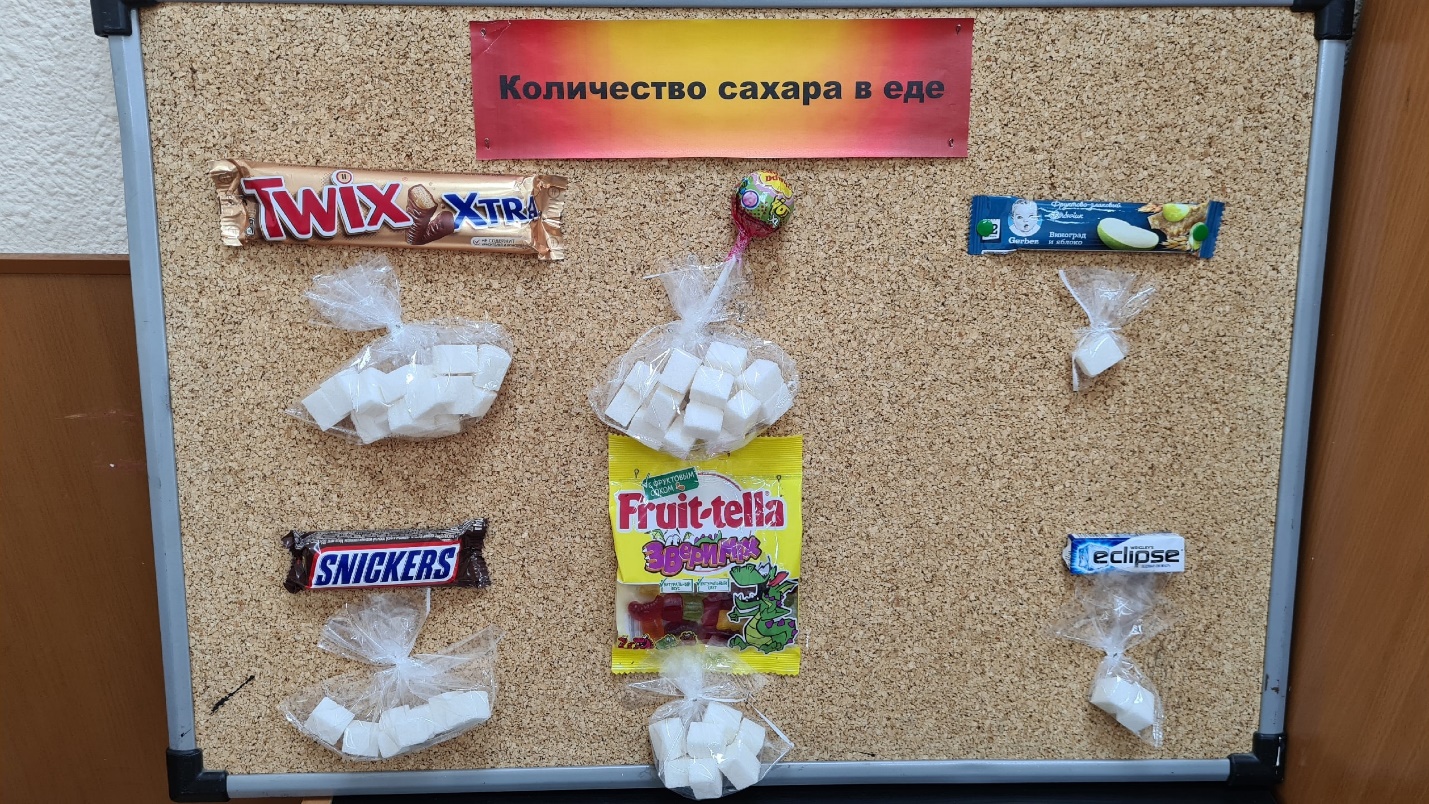 №\№Этапы работыСроки исполненияИсполнителиПримечанияПОДГОТОВИТЕЛЬНЫЙ ЭТАПВыбор примерной темы (заглавия работы)Сентябрь2022годМалышева АнастасияОпределение направления исследования.Тема окончательно формируется при подготовке презентацииПОДГОТОВИТЕЛЬНЫЙ ЭТАПОпределение цели работы.Октябрь2022годМалышева АнастасияУчащиеся должны получить представление о работе, чего   достичь. Цель может видоизменяться.ПОДГОТОВИТЕЛЬНЫЙ ЭТАПВыбор объекта исследованияОктябрь2022годМалышева АнастасияОбъект определяется целью работы, реальными возможностями, обоснован с точки зрения возможности получения достоверных результатов.ПОДГОТОВИТЕЛЬНЫЙ ЭТАПФормулированиеРабочей гипотезы. Определение конкретных задач.Октябрь2022 годаМалышева АнастасияЗадачи связаны с поставленной целью, определяют этапы работы.О С Н О В Н ОЙ      ЭТАППоиск и изучение литературы по теме исследованияНоябрь2022годаМалышева АнастасияПоиск и накопление информации в рамках выбранной тематики, сравнить взгляды на проблему.О С Н О В Н ОЙ      ЭТАПФормирование глав. Обзор литературыДекабрь2022годаМалышева АнастасияГлавы должны быть строго структурированы, логичны, содержать сведения, касающиеся темы, должна прослеживаться цель работы и содержать ссылки на источникиО С Н О В Н ОЙ      ЭТАПВыбор методов исследованияЯнварь2023 годаМалышева АнастасияМетоды определяются целью работы, имеющейся материально – технической базой.О С Н О В Н ОЙ      ЭТАПВыполнение исследований, анализ полученных результатовЯнварь - февраль2023годаМалышева АнастасияПроведение анализа исследований. Построение графиков. таблиц, определение направления дальнейшей работы.ЗАКЛЮЧИТЕЛЬНЫЙ ЭТАППодготовка работы в письменном видеФевраль – март       2023 годаМалышева АнастасияРабота с определением глав и разделов: введение с указанием цели работы, обзор литературы, материалы и методы, результаты, выводы. Список литературы.ЗАКЛЮЧИТЕЛЬНЫЙ ЭТАППодготовка работы к презентации.Защита проектаМарт –апрель2023Малышева АнастасияПрезентация определяется требованиямиконференции.Наименование сырья: Расход сырья и полуфабрикатов:Расход сырья и полуфабрикатов:Расход сырья и полуфабрикатов:Расход сырья и полуфабрикатов:1 порция1 порция100 порций100 порцийБрутто, гНетто, гБрутто, кгНетто, гЧерный чай0,70,70,070,07вода20820820,820,8сахар16161,61,6Итого:20020Наименование сырья: Расход сырья и полуфабрикатов:Расход сырья и полуфабрикатов:Расход сырья и полуфабрикатов:Расход сырья и полуфабрикатов:1 порция1 порция100 порций100 порцийБрутто, гНетто, гБрутто, кгНетто, гкрупа23,123,12,312,31молоко10210210,210,2вода303033Сливочное масло330,30,3соль0,450,450,0450,045сахар4,54,50,450,45Итого:15015Наименование сырья: Расход сырья и полуфабрикатов:Расход сырья и полуфабрикатов:Расход сырья и полуфабрикатов:Расход сырья и полуфабрикатов:1 порция1 порция100 порций100 порцийБрутто,гНетто, гБрутто, кгНетто, гбольшой кусок охлажденной говядины121,7512012,17512крупа11,511,51,151,15очищенный лук11,7511,751,1751,175морковь, очищенная13,2513,251,3251,325Томатная паста8,58,50,850,85рис59,7558,55,9755,85вода13513513,513,5соль220,20,2Итого:25025Наименование сырья: Расход сырья и полуфабрикатов:Расход сырья и полуфабрикатов:Расход сырья и полуфабрикатов:Расход сырья и полуфабрикатов:1 порция1 порция100 порций100 порцийБрутто,гНетто, гБрутто, кгНетто, гЛук репчатый свежий10,7491,0740,9яйца12121,21,2Горошек зеленый консервированный (без заливки)303033Соль0,30,30,030,03Подсолнечное масло990,90,9Итого:606Наименование сырья: Расход сырья и полуфабрикатов:Расход сырья и полуфабрикатов:Расход сырья и полуфабрикатов:Расход сырья и полуфабрикатов:1 порция1 порция100 порций100 порцийБрутто,гНетто, гБрутто, кгНетто, гСвежие яблоки15,22141,5221,4сахар202022вода1801801818Лимонная кислота0,020,020,0020,002Итого:20020Наименование сырья: Расход сырья и полуфабрикатовРасход сырья и полуфабрикатовРасход сырья и полуфабрикатовРасход сырья и полуфабрикатов1 порция1 порция100 порций100 порцийБрутто,гНетто, гБрутто, кгНетто, гПшеничная мука25,8525,852,5852,585молоко11111,11,1Гранулированный сахар1,71,70,170,17соль0,150,150,0150,015сухие дрожжи0,20,20,020,02Сливочное масло0,750,750,0750,075рис4,84,50,480,45яйца2,52,50,250,25Подсолнечное масло0,150,150,0150,015Итого:505ВозрастПолЭнергия ккал в день35% энергии ккал в день3-8мальчики17426103-8девочки16425759-13мальчики22797989-13девочки207172514-18мальчики3152 110314-18девочки2368 829группы продуктовеженедельная частотаПервые блюдаПервые блюдарис1паста1Бобовые культуры1-2Овощи и зелень (включая картофель)1-2Вторые блюдаВторые блюдаВиды мяса1-3Виды рыбы1-3яйца1-2ГарнирыГарнирыАссорти салатов3-4Другие гарниры (картофель, овощи, бобовые...)1-2ДесертыДесертыФрукты свежие и сезонные4-5Другие десерты (желательно йогурт, свежий сыр, творог, орехи, натуральные соки,...)0-1